Совет сельского поселения Кирилловский сельсовет муниципального района Уфимский район Республики БашкортостанРЕШЕНИЕ №187                                                                                            «21» февраля 2018 гО публичных слушаниях по проекту планировки и проекту межевания территории в административных границах сельского поселения Кирилловский сельсовет муниципального района Уфимский район Республики Башкортостан В соответствии со ст. 45, 46 Градостроительного Кодекса Российской Федерации,  пунктом  9.9.3  Решения Совета муниципального района Уфимский район Республики Башкортостан от 12.05.2011г. № 235 "О внесении изменений и дополнений пунктом 9 Положения  «О порядке проведения публичных слушаний в сфере градостроительной деятельности на территории муниципального района Уфимский район Республики Башкортостан», утвержденного решением Совета муниципального района Уфимский район Республики Башкортостан № 88 от 02 ноября 2009 года, на основании постановления главы администрации сельского поселения Кирилловский сельсовет  муниципального района Уфимский район Республики Башкортостан № 284 от 16.11.2016 года «О разработке проекта планировки и проекта межевания территории в административных границах сельского поселения Кирилловский сельсовет муниципального района Уфимский район Республики Башкортостан», в целях соблюдения прав человека на благоприятные условия жизнедеятельности, прав и законных интересов правообладателей земельных участков и объектов капитального строительства, Совет сельского поселения Кирилловский сельсовет муниципального района Уфимский район Республики Башкортостан,РЕШИЛ:1. Назначить публичные слушания по рассмотрению проекта планировки и проекта межевания территории в границах земельного участка с кадастровым номером 02:47:081101:111, ориентировочной площадью 126000 кв.м., земель категории сельскохозяйственного назначения, расположенного по адресу:  Республика Башкортостан, Уфимский район, Кирилловский сельсовет (Заказчик: Варнавская Ирина Викторовна).2. Установить границы территории, указанной в пункте 1 настоящего решения, согласно графической схеме  (Приложение № 1).3. Провести публичные слушания по проектам, указанным в пункте 1 настоящего решения, в соответствии с графиком (Приложение № 2).4. Установить, что письменные предложения жителей сельского поселения Кирилловский сельсовет муниципального района Уфимский район Республики Башкортостан по проектам, указанным в пункте 1 настоящего решения, направляются в Совет сельского поселения Кирилловский сельсовет муниципального района Уфимский район Республики Башкортостан  (РБ, Уфимский район, д.Кириллово, ул.Центральная, д.66) в течение одного месяца со дня опубликования настоящего решения.5. Организацию и проведение публичных слушаний по проектам, указанным в пункте 1 настоящего решения, возложить на Комиссию по проведению публичных слушаний в сфере градостроительной деятельности на территории муниципального района Уфимский район Республики Башкортостан, в следующем составе:Паличев К.И. – главный архитекторадминистрации муниципального района Уфимский район Республики Башкортостан – председатель комиссии;Келлер Н.А.  – глава сельского поселения Кирилловский сельсовет муниципального района Уфимский район Республики Башкортостан – секретарь комиссии;Наумова А.В.  – управляющая делами сельского поселения Кирилловский сельсовет муниципального района Уфимский район Республики Башкортостан;Латыпова А.Р.– депутат сельского поселения Кирилловский сельсовет муниципального района Уфимский район Республики Башкортостан; Темлянцева Т.С. – депутат сельского поселения Кирилловский сельсовет муниципального района Уфимский район Республики Башкортостан;Остапчук Э.В. - депутат сельского поселения Кирилловский сельсовет муниципального района Уфимский район Республики Башкортостан.6. Опубликовать заключение о результатах публичных слушаний по проектам, указанным в пункте 1 настоящего решения, в газете «Уфимские Нивы» и разместить на официальном сайте сельского поселения Кирилловский сельсовет муниципального района Уфимский район Республики Башкортостан в сети «Интернет» http://spkirillovo.ru7. Не позднее чем через пятнадцать дней со дня проведения публичных слушаний по проектам, указанным в пункте 1 настоящего решения, направить главе администрации сельского поселения Кирилловский сельсовет муниципального района Уфимский район Республики Башкортостан протокол публичных слушаний и заключение о результатах публичных слушаний.8. Опубликовать настоящее решение в газете «Уфимские Нивы».9. Контроль за исполнением настоящего решения  оставляю за собой.Глава сельского поселения                                                                         Н.А. КеллерПриложение №  1к Решению Совета сельского поселенияКирилловский сельсовет муниципального районаУфимский район Республики Башкортостанот 21  февраля 2018 года №187Размещение объекта проектированияв структуре Генерального плана сельского поселения Кирилловский сельсовет муниципального района Уфимский район Республики Башкортостан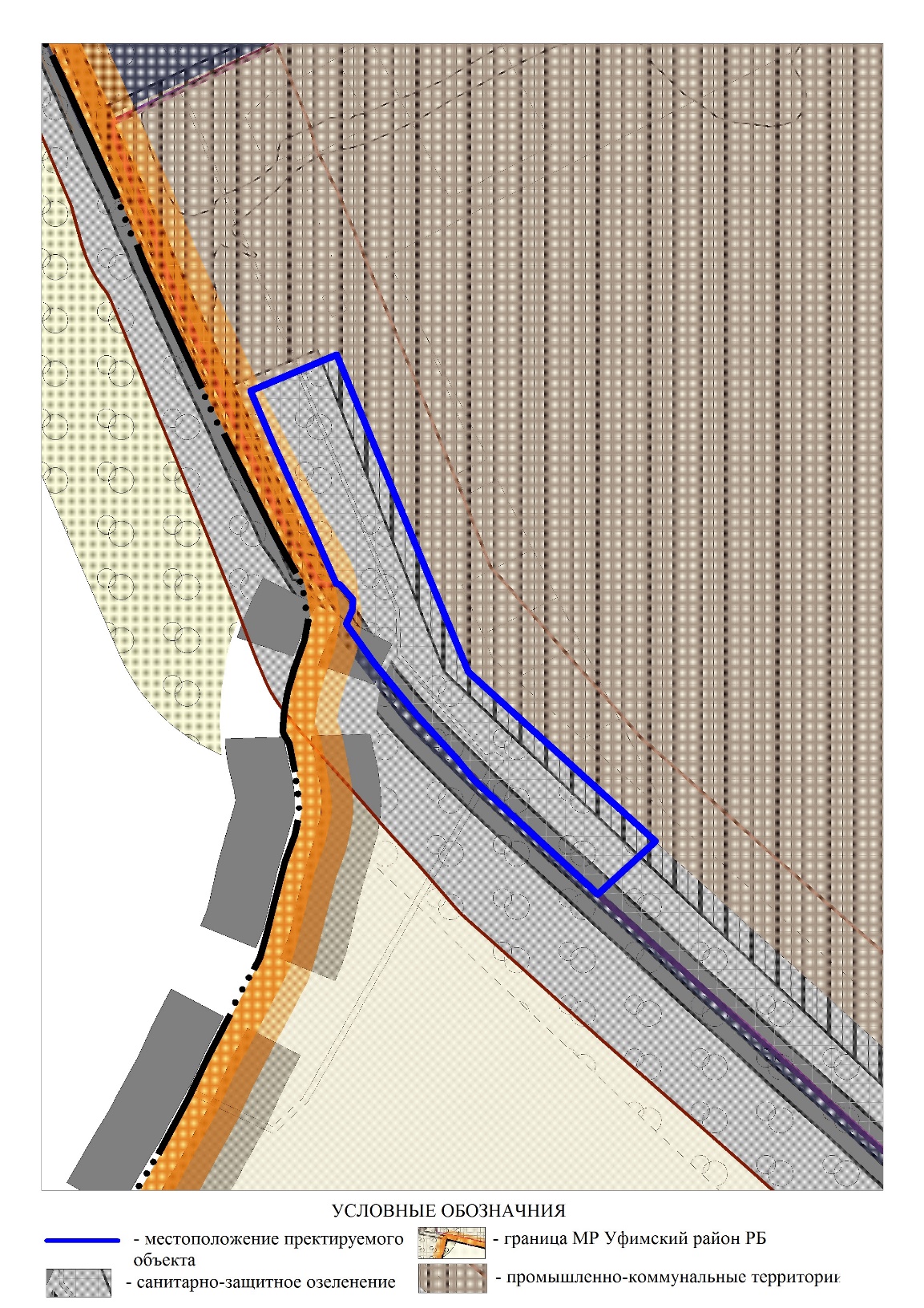 Приложение №2К Решению  Совета сельского поселенияКирилловский сельсовет муниципального районаУфимский район Республики Башкортостанот 21  февраля 2018 года № 187ГРАФИКпроведения публичных слушаний по проекту планировки и проекту межевания территории в административных границах сельского поселения Кирилловский сельсовет муниципального района Уфимский район Республики Башкортостан (Заказчик: Варнавская Ирина Викторовна»)Наименование проектаМесто и время ознакомления с демонстрационными материаламиМесто и время проведения публичных слушанийПроект планировки и проект межевания территории в административных сельского поселения Кирилловский сельсовет муниципального района Уфимский район Республики БашкортостанЗдание администрации сельского поселения Кирилловский сельсовет (Республика Башкортостан, Уфимский район, д.Кириллово,ул. Центральная, д.66)с 27 февраля 2018 года по 27 марта 2018 года с 09.00 часов до 17 часов (кроме воскресных и праздничных дней)Здание администрации сельского поселения  Кирилловский сельсовет (Республика Башкортостан, Уфимский район, д.Кириллово, ул. Центральная, д.66)28 марта 2018 г  в15 часов 15 минут